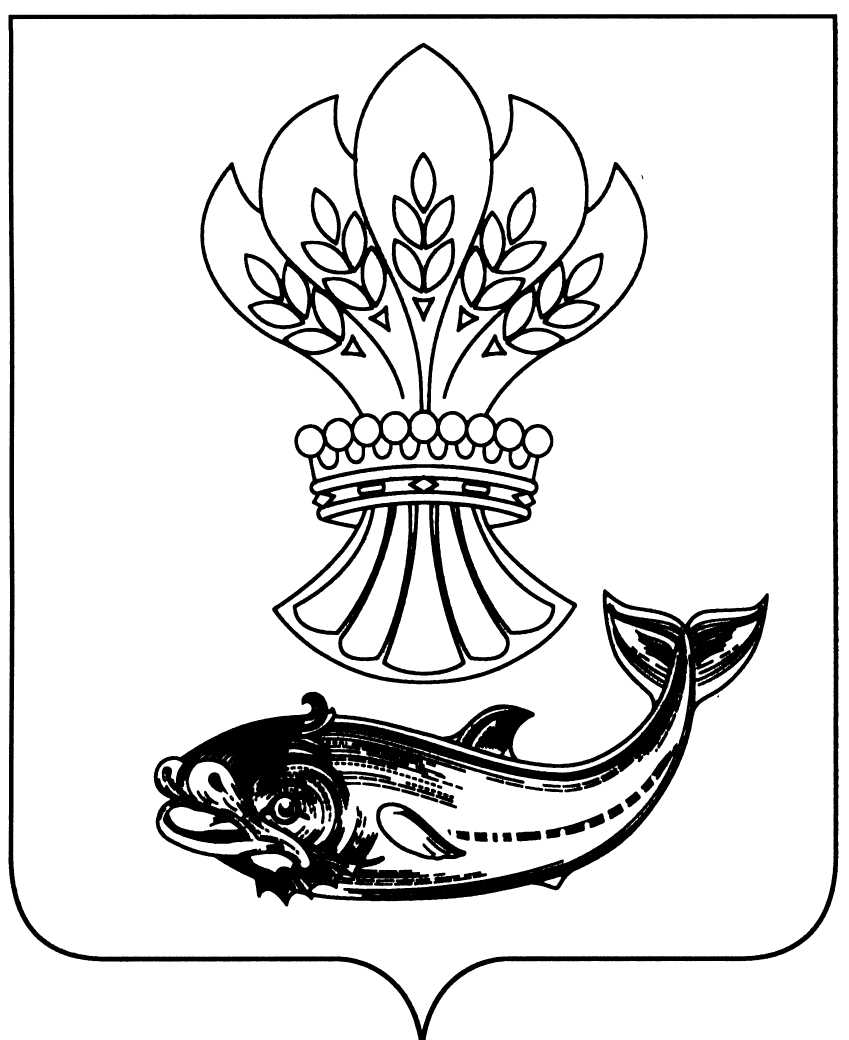 СОВЕТ НАРОДНЫХ ДЕПУТАТОВПАНИНСКОГО МУНИЦИПАЛЬНОГО РАЙОНАВОРОНЕЖСКОЙ ОБЛАСТИ Р Е Ш Е Н И Е От 30.06.2022г. № 88р.п. ПаниноО прогнозном плане (программе) приватизациимуниципального имущества Панинского муниципального района Воронежской областина 2022 и плановый период2023-2024 годов Руководствуясь Федеральным законом от 21.12.2001 № 178-ФЗ «О приватизации государственного и муниципального имущества», Федеральным законом от 29.07.1998 № 135-ФЗ «Об оценочной деятельности в Российской Федерации», Положением о порядке управления и распоряжения имуществом, находящимся в собственности Панинского муниципального района Воронежской области, утвержденного решением Совета народных депутатов Панинского муниципального района Воронежской области от 19.10.2018 № 145 «Об утверждении Положения о порядке управления и распоряжения имуществом, находящимся в собственности Панинского муниципального района Воронежской области», Уставом Панинского муниципального района Воронежской области, Совет народных депутатов Панинского муниципального района Воронежской области р е ш и л:1. Утвердить прилагаемый прогнозный план (программу) приватизации муниципального имущества Панинского муниципального района Воронежской области на 2022 и плановый период 2023-2024 годов. 2. Опубликовать настоящее решение в официальном периодическом печатном издании Панинского муниципального района Воронежской области «Панинский муниципальный вестник», а также разместить на официальном сайте органов местного самоуправления Панинского муниципального района Воронежской области в информационно-телекоммуникационной сети «Интернет». 3. Настоящее решение вступает в силу со дня его официального опубликования. 4. Контроль за исполнением настоящего решения возложить на председателя постоянной комиссии по бюджету, налогам, финансам, предпринимательству и социальным вопросам Совета народных депутатов Панинского муниципального района Воронежской области Титову В.А.ГлаваПанинского муниципального района Н.В. ЩегловПредседательСовета народных депутатовПанинского муниципального района С.И. Покузиев УТВЕРЖДЕНрешением Советанародных депутатовПанинского муниципальногорайона Воронежской области от 30.06.2022г. № 88Прогнозный план(программа) приватизации муниципального имуществаПанинского муниципального района Воронежской областина 2022 и плановый период 2023-2024 годов 1. Основные направления реализации политики в сфере приватизации муниципального имущества Панинского муниципального района Воронежской области. Основной целью реализации прогнозного плана  (программы) приватизации муниципального имущества на 2022 год и плановый период 2023-2024 годов является повышение эффективности управления муниципальной собственностью и обеспечение планомерности процесса приватизации. Приватизация недвижимого имущества Панинского муниципального района Воронежской области будет направлена, прежде всего, на решение следующих задач:- продолжение структурных преобразований в экономике района;- оптимизацию структуры муниципальной собственности;- стимулирование привлечения инвестиций в реальный сектор экономики;- привлечение дополнительных неналоговых доходов в бюджет Панинского муниципального района Воронежской области.2. Основные характеристики муниципального имущества. По состоянию на 1 января 2022 года в собственности Панинского муниципального района Воронежской области значатся 133 объекта недвижимости. Объекты муниципального имущества Панинского муниципального района Воронежской области находятся на балансах муниципальных бюджетных, казенных учреждений и используются ими на основании договоров передачи имущества на праве оперативного управления, у остальных пользователей - в соответствии с договорами аренды и договорами безвозмездного пользования нежилыми помещениями и движимым имуществом. Приватизации подлежат неиспользуемые и не предназначенные объекты недвижимости для осуществления полномочий органа местного самоуправления Панинского муниципального района Воронежской области в соответствии с Федеральным Законом от 06.10.2003 № 131-ФЗ «Об общих принципах организации местного самоуправления в Российской Федерации» для решения вопросов местного значения. Продажа недвижимого муниципального имущества будет осуществляться с соблюдением порядка, установленного Федеральным законом от 21.12.2001 № 178-ФЗ «О приватизации государственного и муниципального имущества», решением Совета народных депутатов Панинского муниципального района Воронежской области от 19.10.2018 № 145 «Об утверждении Положения о порядке управления и распоряжения имуществом, находящимся в собственности Панинского муниципального района Воронежской области» 3. Согласно прогнозному плану (программе) приватизации на 2022 год и плановый период 2023-2024 годов предполагается приватизировать 8 объектов муниципального имущества:Экспертная рыночная оценка стоимости вышеперечисленных в таблице объектов составляет 628,00 тысяч рублей.Затраты на подготовку объектов недвижимости к продаже составляют ориентировочно 6 тыс. рублей.4. Порядок оценки стоимости приватизируемого имущества. Начальная цена приватизируемого имущества, устанавливается в случаях, предусмотренных Федеральными законами от 27.07.1998 № 135-ФЗ «Об оценочной деятельности в Российской Федерации», от 21.12.2001 № 178-ФЗ «О приватизации государственного и муниципального имущества» на основании отчета об оценке муниципального имущества, составленного независимым оценщиком. Продавцами имущества на аукционах и конкурсах являются администрация Панинского муниципального района Воронежской области или с её согласия подведомственные муниципальные учреждения (структурные подразделения).5. Прогноз поступления в бюджет района доходов от приватизации муниципального имущества. Исходя из прогноза социально-экономического развития Панинского муниципального района Воронежской области, анализа экономических характеристик предлагаемого к приватизации муниципального имущества при осуществлении организационных мероприятий, с учётом рисков, связанных с отсутствием спроса на объекты приватизации, а также при благоприятной конъюнктуре рынка ожидаемые доходы от реализации муниципального имущества, включенного в Прогнозный план (программу) приватизации Панинского муниципального района Воронежской области на 2022 год и плановый период 2023-2024 годов предполагаются ориентировочно в размере 628,00 тысяч рублей. В результате приватизации вышеуказанного имущества серьезных изменений в деятельности муниципального сектора экономики района не произойдет.№ п/п№ п/пНаименование имуществаАдрес местоположения имуществаАдрес местоположения имуществаХарактеристика объекта(количественный или иной показатель)Планируемый срок продажи (приватизации) объекта 1. 1.Административное зданиеВоронежская область, Панинский район, р.п. Панино, ул. Советская, 31.Воронежская область, Панинский район, р.п. Панино, ул. Советская, 31.Кадастровый номер 36:21:0100031:549, общая площадь 154,1 кв.м. III квартал20222.2.Нежилое здание сарай-гаражВоронежская область, Панинский район, р.п. Панино, ул. Советская, 31.Воронежская область, Панинский район, р.п. Панино, ул. Советская, 31.Кадастровый номер 36:21:0100031:544, общая площадь 34,8 кв.м.III квартал20223.3.Земельный участокВоронежская область, Панинский район, р.п. Панино, ул. Советская, 31.Воронежская область, Панинский район, р.п. Панино, ул. Советская, 31.Кадастровый номер 36:21:0100031:562, общая площадь 1075 кв.м. вид разрешенного использования: для индивидуального жилищного строительстваII квартал20234.4.Земельный участокВоронежская область, Панинский район, ПКС «Авиатор», участок № 99Воронежская область, Панинский район, ПКС «Авиатор», участок № 99Кадастровый номер 36:21:8401000:65, общая площадь 1473 кв.м. вид разрешенного использования: для ведения садоводства.II квартал20235.5.Земельный участокВоронежская область, Панинский район, ПКС «Авиатор», участок № 1110Воронежская область, Панинский район, ПКС «Авиатор», участок № 1110Кадастровый номер 36:21:8401000:1106, общая площадь 1652 кв.м. вид разрешенного использования: для ведения садоводства.III квартал20236.6.Земельный участокВоронежская область, Панинский район, ПКС «Авиатор», участок № 841Воронежская область, Панинский район, ПКС «Авиатор», участок № 841Кадастровый номер 36:21:8401000:63, общая площадь 1521 кв.м. вид разрешенного использования: для ведения садоводства.III квартал20237.7.Земельный участокВоронежская область, Панинский район, ПКС «Авиатор», участок № 1022Воронежская область, Панинский район, ПКС «Авиатор», участок № 1022Кадастровый номер 36:21:8401000:1018, общая площадь 1500 кв.м. вид разрешенного использования: для ведения садоводства.II квартал20248.ЗемельныйучастокЗемельныйучастокВоронежская область, Панинский район, ПКС «Авиатор», участок № 82Кадастровый номер 36:21:8401000:66, общая площадь 1473 кв.м. вид разрешенного использования: для ведения садоводстваКадастровый номер 36:21:8401000:66, общая площадь 1473 кв.м. вид разрешенного использования: для ведения садоводстваIII квартал2024